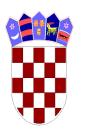 O.Š. VJEKOSLAVA KALEBA	  T I S N OŠ K O L S K I   O D B O RAdresa: Put Luke bb, 22240 TisnoTel/Fax: 022/439-314E-mail: ured@os-tisno.skole.hrKLASA:  003-06/17-01/56URBROJ: 2182/1-12/1-10-03-17-1Tisno, 27. veljače 2017.						ČLANOVIMA ŠKOLSKOG ODBORA- s v i m a  -						SINDIKALNOM POVJERENIKU							     gđi Danki Oreb JajacPredmet:  Poziv na 43. sjednicu Školskog odbora	Pozivamo Vas na sjednicu Školskog odbora Osnovne škole Vjekoslava Kaleba, Tisno  koja će se održati u srijedu 1. ožujka 2017. godine s početkom u 14.30 sati, u prostorijama Škole.	D n e v n i   r e d: Usvajanje zapisnika sa 42. sjednice,Donošenje Pravilnika o postupanju škole u kriznim situacijama,Donošenje Pravilnika o provedbi postupaka jednostavne nabave u školi,Prethodna suglasnost Školskog odbora za produljenje ugovora učiteljici engleskog jezika na određeno nepuno radno vrijeme (8 sati tjedno) do 60 danaDonošenje odluke o oslobađanju plaćanja participacije učenika glazbenog odjela V.H. zbog slabijeg imovinskog stanjaRazno	S poštovanjem, 								Predsjednik Školskog odbora:									Kristijan Jareb  